ПРОЕКТ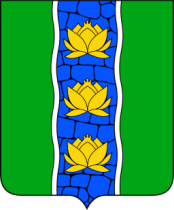 АДМИНИСТРАЦИЯ КУВШИНОВСКОГО РАЙОНАПОСТАНОВЛЕНИЕ00.00.2017 г.                                     г. Кувшиново                                          № О внесении изменений в постановлениеадминистрации Кувшиновского районаот 07.06.2016 г. № 287»Об утверждении муниципальной программы «Развитие отрасли «Культура» на 2015-2017 годы»»Руководствуясь решением Собрания депутатов Кувшиновского района от 29.06.2017 года  № 150 «О внесении дополнений и изменений в решение Собрания депутатов Кувшиновского района от 27.12.2016 года № 121 «О бюджете муниципального образования «Кувшиновский район» на 2017 год и на плановый период 2018 и 2019 годов»», Порядком принятия решений о  разработке муниципальных программ, формирования, реализации  и проведения оценки эффективности реализации муниципальных программ, утвержденным постановлением администрации Кувшиновского района от 15.10.2013 № 462, ПОСТАНОВЛЯЮ:Внести в постановление администрации Кувшиновского района от 07.06.2016  № 287 «Об утверждении муниципальной программы «Развитие отрасли «Культура» на 2015-2017 годы» (в ред. постановлений от 31.12.2015 № 522, от 24.10.2016 № 438-1, от 24.03.2017 № 87, от 02.05.2017 №157) следующие изменения:Раздел «Объемы и источники финансирования муниципальной программы по годам ее реализации в разрезе подпрограмм» в паспорте муниципальной программы изложить в следующей редакции:В разделе 3 «Подпрограммы», подразделе 3 «Подпрограмма 3 «Обеспечение деятельности и развития библиотечной системы»», главу 3 «Объем финансовых ресурсов, необходимый для реализации подпрограммы» изложить в новой редакции:40. Общий объем бюджетных ассигнований, выделенный на реализацию подпрограммы 3 «Обеспечение деятельности и развития библиотечной системы», составляет 4085,3 тыс.руб.41. Объем бюджетных ассигнований, выделенный на реализацию подпрограммы 3, по годам реализации муниципальной программы в разрезе задач, приведен в таблице 2.Таблица 2.Приложение 1 к муниципальной программе изложить в новой редакции (прилагается)Контроль за исполнением настоящего постановления возложить на заместителя главы администрации района, руководителя комитета по делам культуры, молодежи и туризма М.И. Фролкову.Настоящее постановление подлежит размещению на официальном сайте муниципального образования «Кувшиновский район» в информационно-телекоммуникационной сети Интернет.Глава администрации Кувшиновского района                                   М.С. АваевЛист согласованияПроекта постановления администрации Кувшиновского района «О внесении изменений в постановление администрации Кувшиновского районаот 07.06.2016 г. № 287 «Об утверждении муниципальной программы «Развитие отрасли «Культура» на 2015-2017 годы»»СОГЛАСОВАНО:Зам.главы администрации района,руководитель финансового отдела                                                                   А.С. НикифороваРуководитель юридического отдела                                                                 Д.В. ПокровскийРуководитель отдела экономики и закупок для муниципальных нужд                                                                                    Е.Ю. СмысловаУправляющий делами администрации района                                                     М.М. ДыдинаОбъемы и источники финансирования муниципальной программы по годам ее реализации в разрезе подпрограммОбщий объем финансирования программы – 65965,6 тыс.руб. – бюджет муниципального образования «Кувшиновский район», 1717,9 тыс.руб. – внебюджетные средстваОбщий объем финансирования программы – 65965,6 тыс.руб. – бюджет муниципального образования «Кувшиновский район», 1717,9 тыс.руб. – внебюджетные средстваОбщий объем финансирования программы – 65965,6 тыс.руб. – бюджет муниципального образования «Кувшиновский район», 1717,9 тыс.руб. – внебюджетные средстваОбщий объем финансирования программы – 65965,6 тыс.руб. – бюджет муниципального образования «Кувшиновский район», 1717,9 тыс.руб. – внебюджетные средстваОбщий объем финансирования программы – 65965,6 тыс.руб. – бюджет муниципального образования «Кувшиновский район», 1717,9 тыс.руб. – внебюджетные средстваОбъемы и источники финансирования муниципальной программы по годам ее реализации в разрезе подпрограммНомер подпрограммы201520162017ИтогоОбъемы и источники финансирования муниципальной программы по годам ее реализации в разрезе подпрограммПодпрограмма 1- бюджет МО «Кувшиновский район»- внебюджетные средства00Объемы и источники финансирования муниципальной программы по годам ее реализации в разрезе подпрограммПодпрограмма 2- бюджет МО «Кувшиновский район»- внебюджетные средства20393,420081,1312,324607,024015,2591,818597,817784,0813,863598,261880,31717,9Объемы и источники финансирования муниципальной программы по годам ее реализации в разрезе подпрограммПодпрограмма 3- бюджет МО «Кувшиновский район»- внебюджетные средства4085,34085,34085,34085,3Объемы и источники финансирования муниципальной программы по годам ее реализации в разрезе подпрограммВсего:- бюджет МО «Кувшиновский район»- внебюджетные средства20393,420081,1312,324607,024015,2591,822683,121869,3813,867683,565965,61717,9Годы реализации муниципальной программыОбъем бюджетных ассигнований, выделенный на реализацию подпрограммы 3 «Обеспечение деятельности и развития библиотечной системы», 4085,3 тыс.руб.Итого, тыс.руб.Годы реализации муниципальной программыЗадача 1. «Сохранение и развитие библиотечного дела»Итого, тыс.руб.2015 г.2016 г.2017 г.- бюджет МО «Кувшиновский района»4085,34085,34085,34085,3Всего:- бюджет МО «Кувшиновский района»4085,34085,34085,34085,3